学生用户报名操作流程一、【电脑端】报名操作步骤	21、注册新用户	22、核对个人信息	23、查看报考流程	34、选择报考科目类型	35、阅读报考通知	46、阅读报名协议	47、选择报考科目	58、确认报考信息	69、缴费	610、查看报考记录	8二、【手机端】报名操作步骤	81、微信扫码登录	82、注册新用户	93、核对个人信息	94、查看报考流程	105、选择报考科目类型	116、阅读报名通知	127、阅读报名协议	138、选择报考科目	149、确认报考信息	1510、缴费	1611、查看报考记录	18三、打印准考证	19四、修改密码	21一、【电脑端】报名操作步骤1、注册新用户未注册的学生，须登录网址：http://gdoa.scnu.edu.cn/bm注册新用户，注册时必须如实填写个人证件号、姓名及手机号，注册过程将自动校验个人学籍信息，填写不正确将无法成功注册； 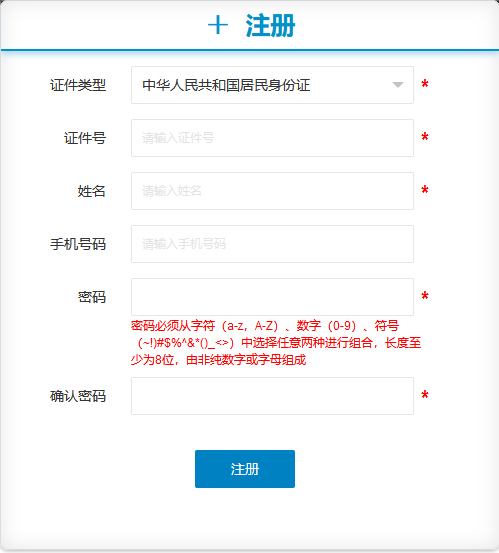 2、核对个人信息点击“注册”后，将弹出“信息认证”窗口，请认真核对个人信息，如发现信息有误，请及时联系所在考点相关负责老师进行更正。确保信息无误后，请直接点击“信息无误，点击认证”进入个人首页；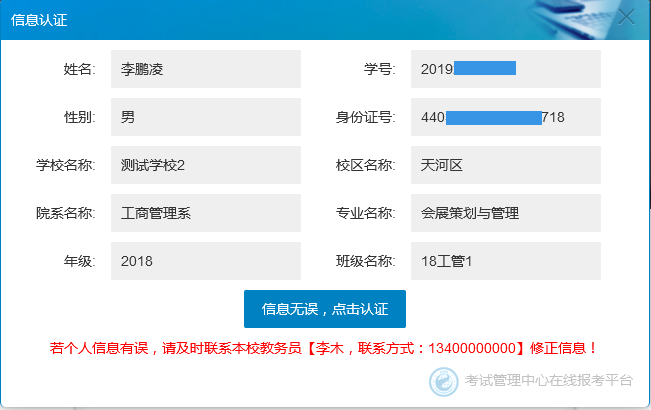 3、查看报考流程首先，请务必仔细浏览整个报考流程，根据报考流程指引完成报名与缴费操作；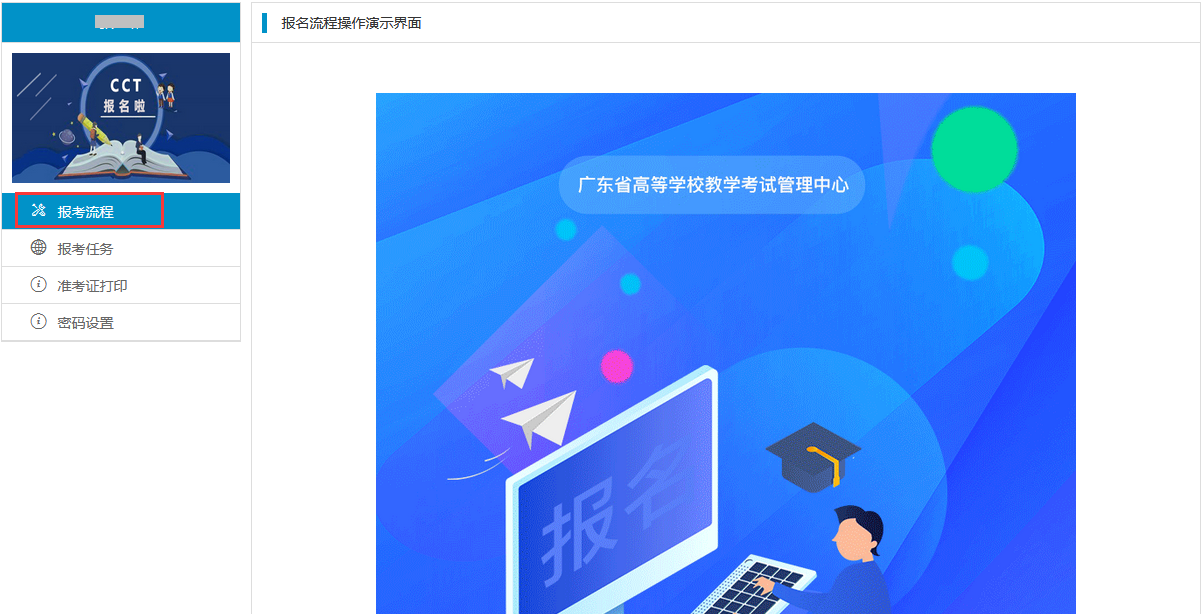 4、选择报考科目类型点击“报考任务”栏目，选择需要报考的科目类型（例如：2021年上半年算机水平考试），点击“进入报名”；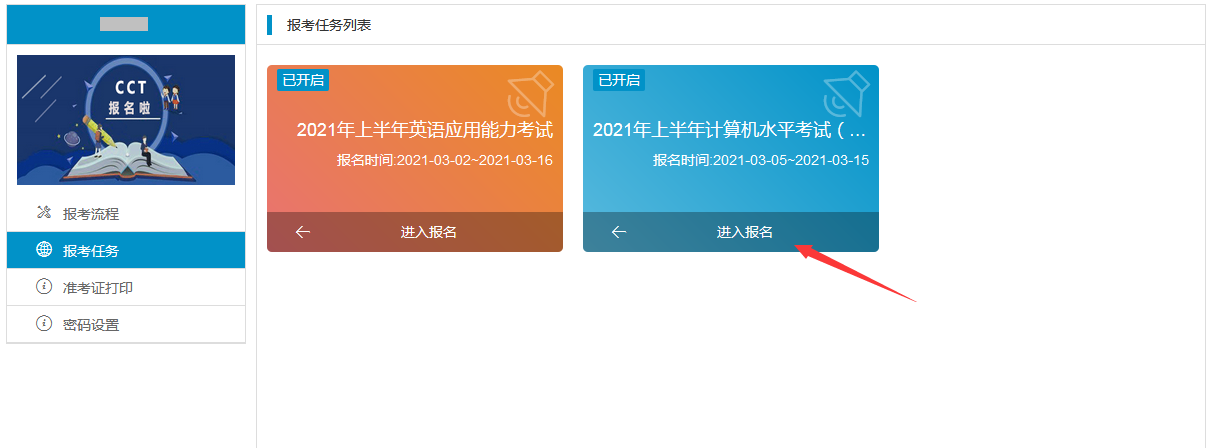 5、阅读报考通知请认真阅读报考通知，阅读完成后勾选“已阅读”按钮，点击“下一步”，进入下一步操作；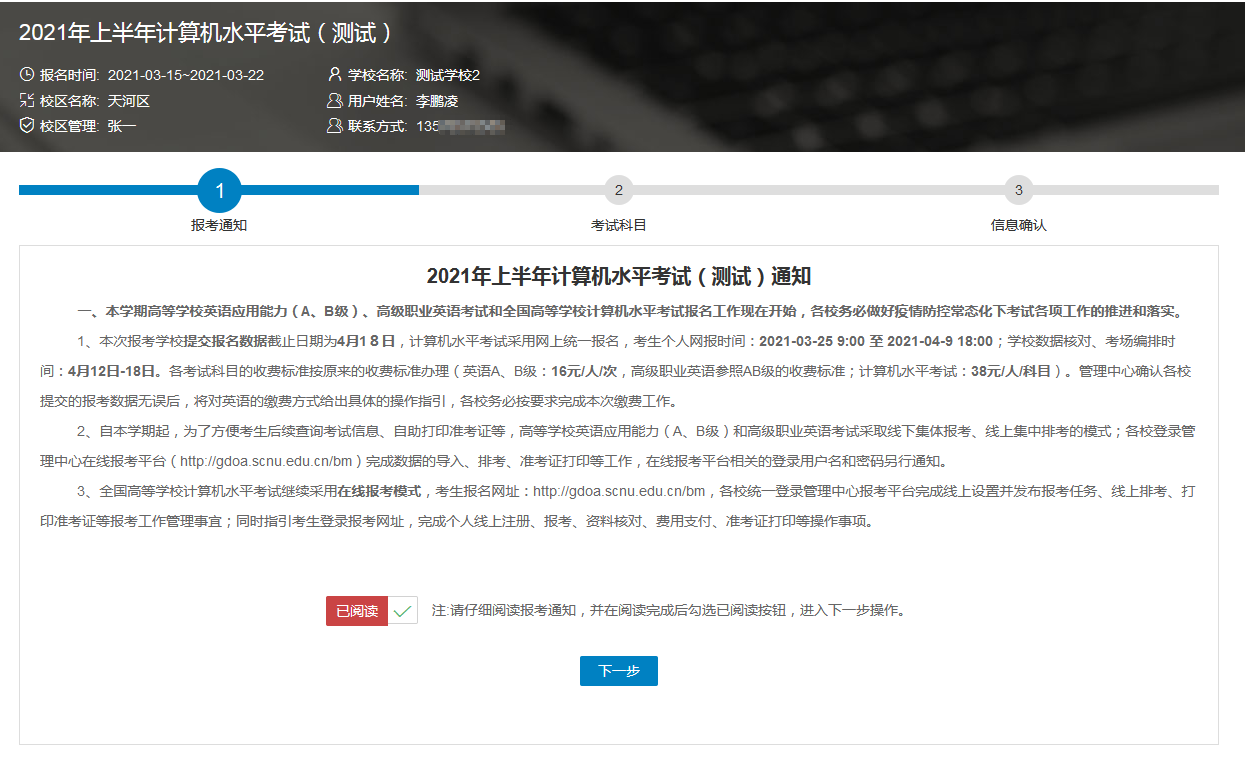 6、阅读报名协议在完成报名缴费操作前，请认真阅读报名协议中的相关内容，确认并同意后，勾选“我已同意并接受遵守本网站报名协议”，然后点击“开始报名”；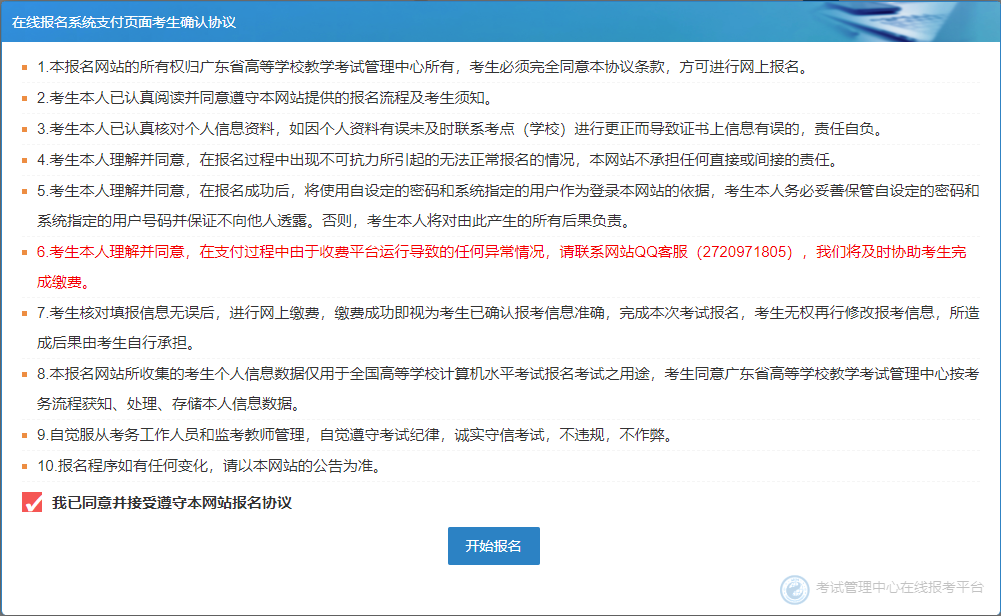 7、选择报考科目选择报考科目时，注意计算机考试科目只能选择不同级别的任意两门进行考试，选择完成后，点击“下一步”；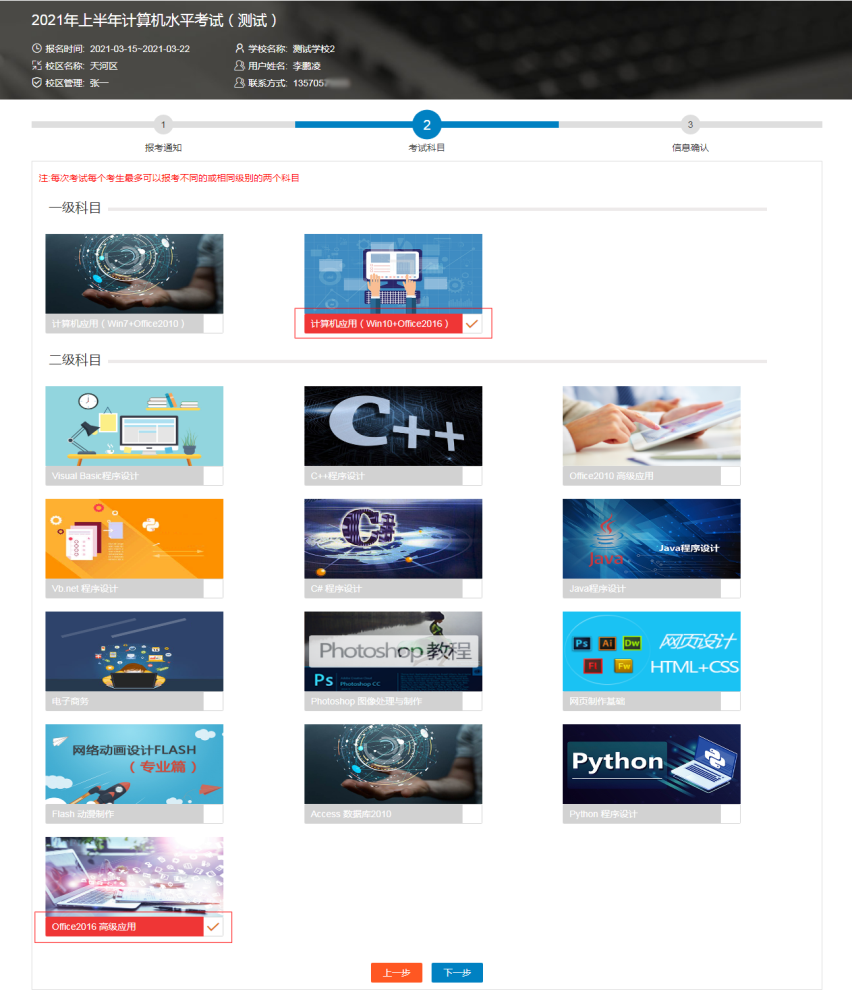 8、确认报考信息请认真确认个人报名信息及报考科目，如需修改报考科目，请点击“上一步”；如确认无误，点击“确认”按钮进入下一步操作；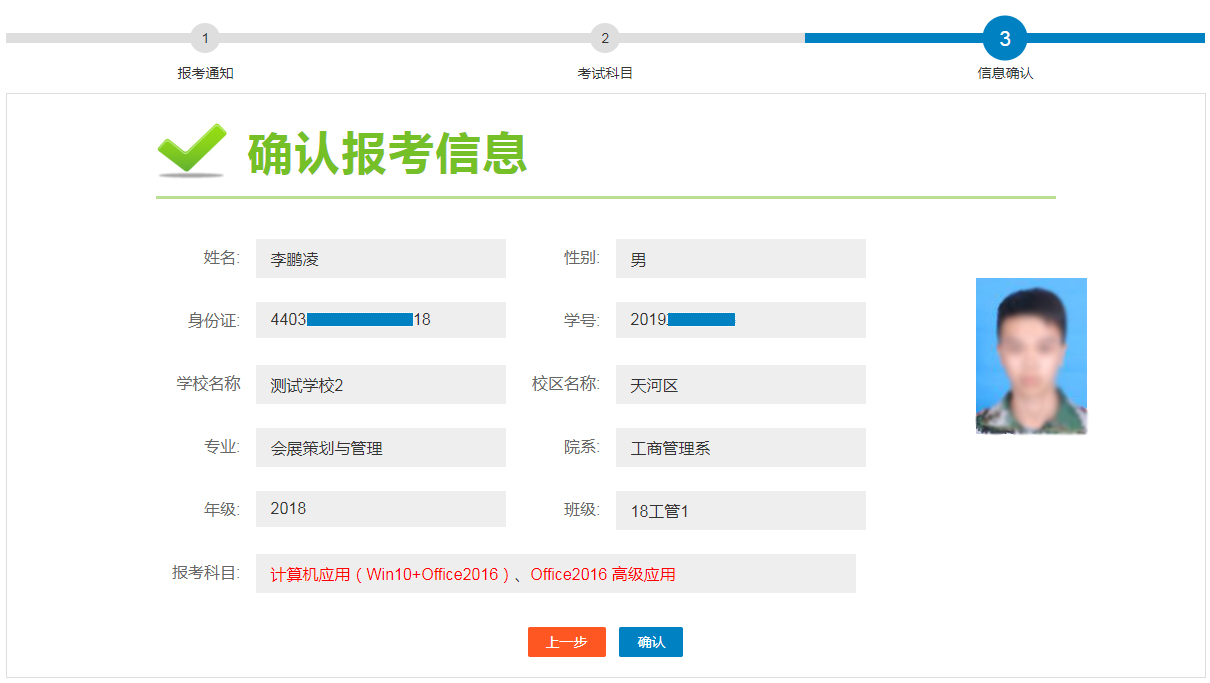 9、缴费在完成“缴费”前，学生可以点击【修改报考科目】按钮修改已选报考科目；如需删除或重置订单，须点击“申请解锁订单状态”提交申请；如无上述二项操作，请点击“缴费”按钮完成报名缴费，一旦“缴费”成功，则无法再次修改报考科目；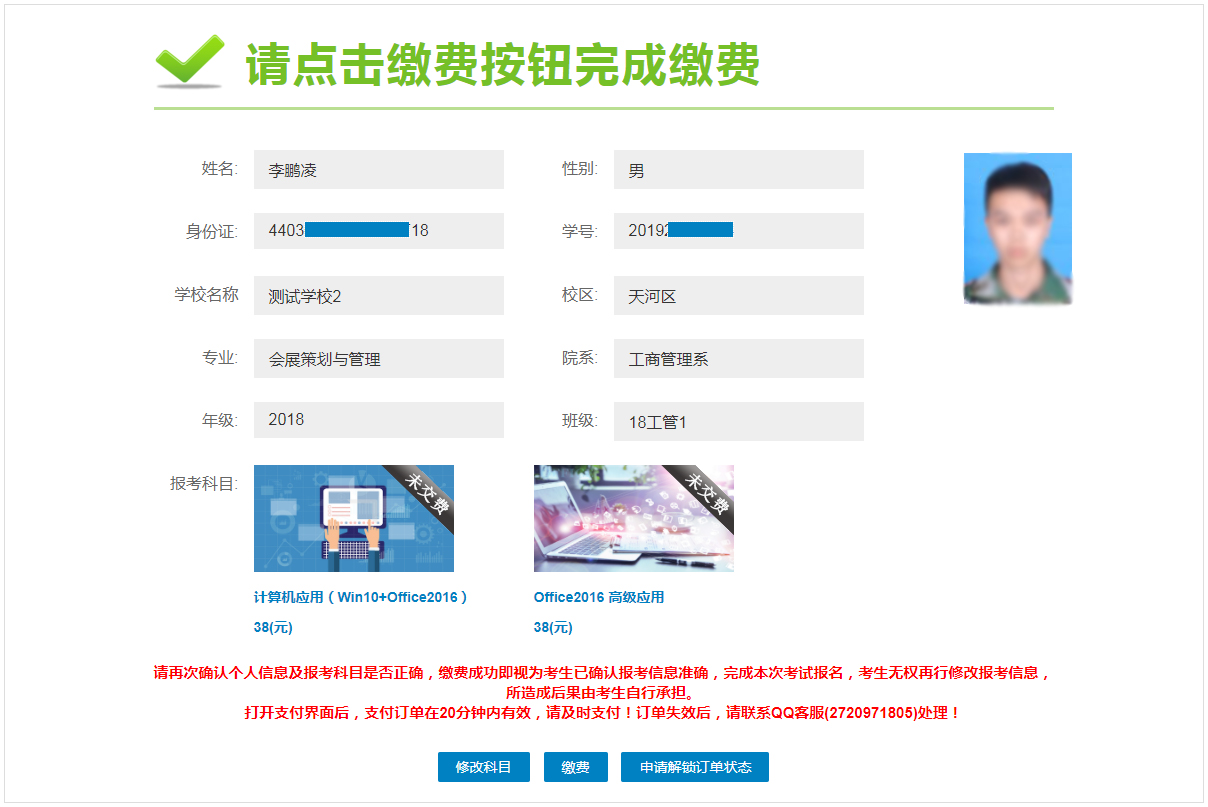 选择缴费方式：选择微信支付或银行卡支付，支付完成后将自动跳转到报名成功界面；如缴费后没有完成自动跳转，请尝试刷新网页或联系QQ客服（3379307636）处理；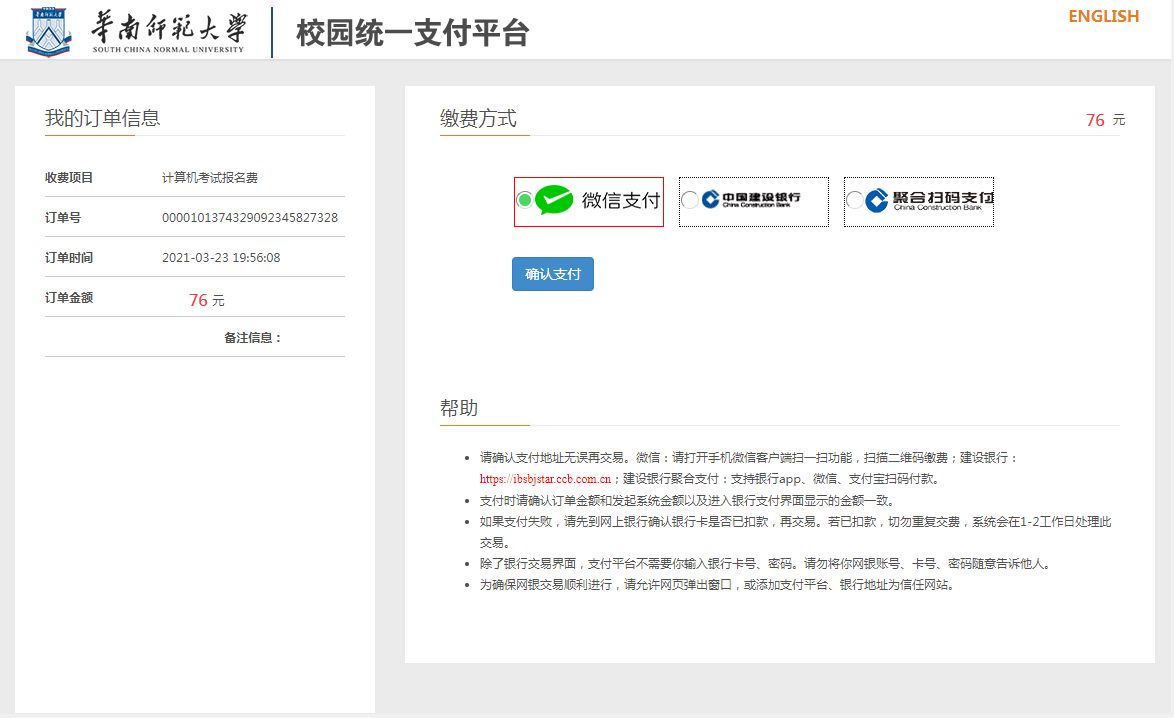 10、查看报考记录报名成功后，点击“准考证打印”栏目进入可查看报考记录信息；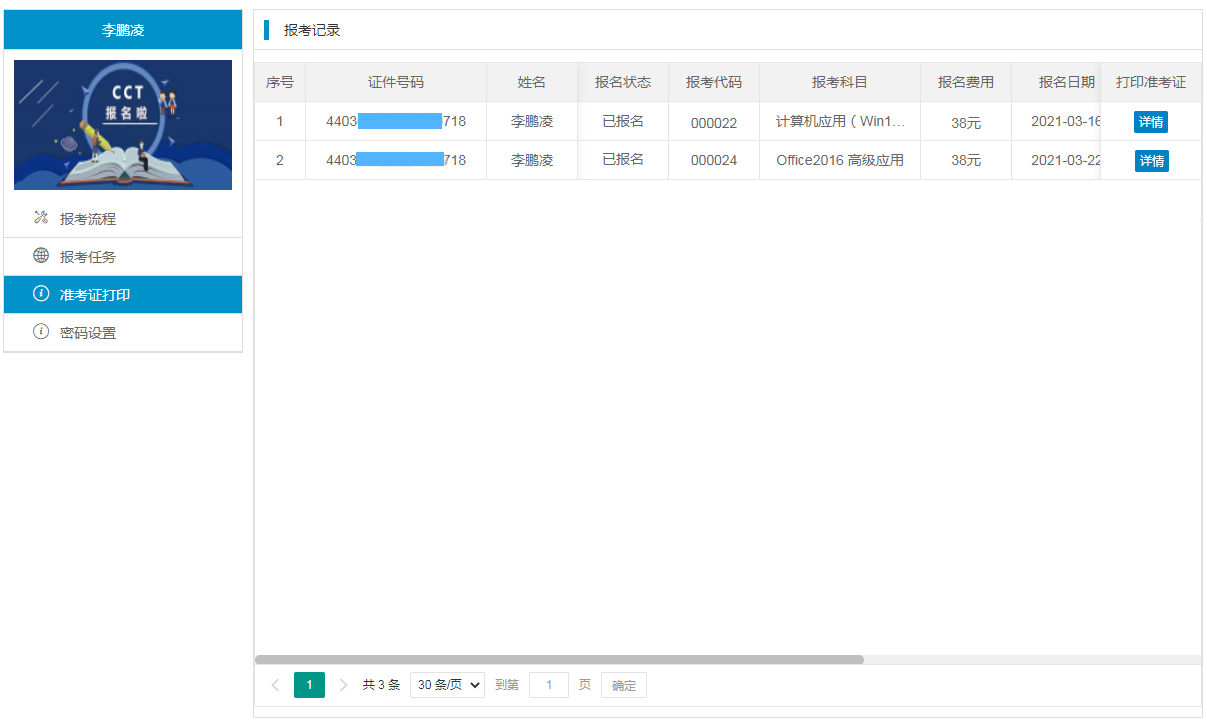 二、【手机端】报名操作步骤1、微信扫码登录打开微信“扫一扫”功能，扫描下方二维码打开报名网址；或直接打开手机端的浏览器，输入网址：http://gdoa.scnu.edu.cn/bm/；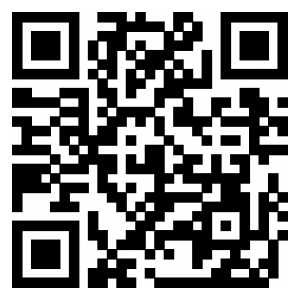 温馨提示：使用微信“扫一扫”功能打开报名网址，可以使用微信支付或银行卡支付两种支付方式支付；如使用浏览器打开报名网址，只能选择银行卡支付方式支付；2、注册新用户点击“注册”按钮，完成个人用户注册；注册时必须如实填写个人证件号、姓名及手机号，注册过程将自动校验个人学籍信息，填写不正确将无法成功注册；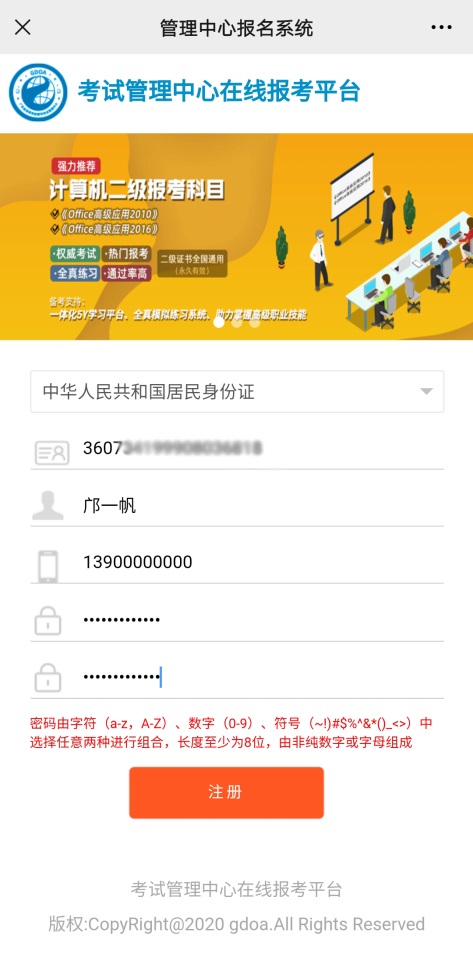 3、核对个人信息点击“注册”后，将弹出“信息认证”窗口，请认真核对个人信息，如发现信息有误，请及时联系所在考点负责老师进行更正；如信息无误，请直接点击“信息无误，点击认证”进入个人首页；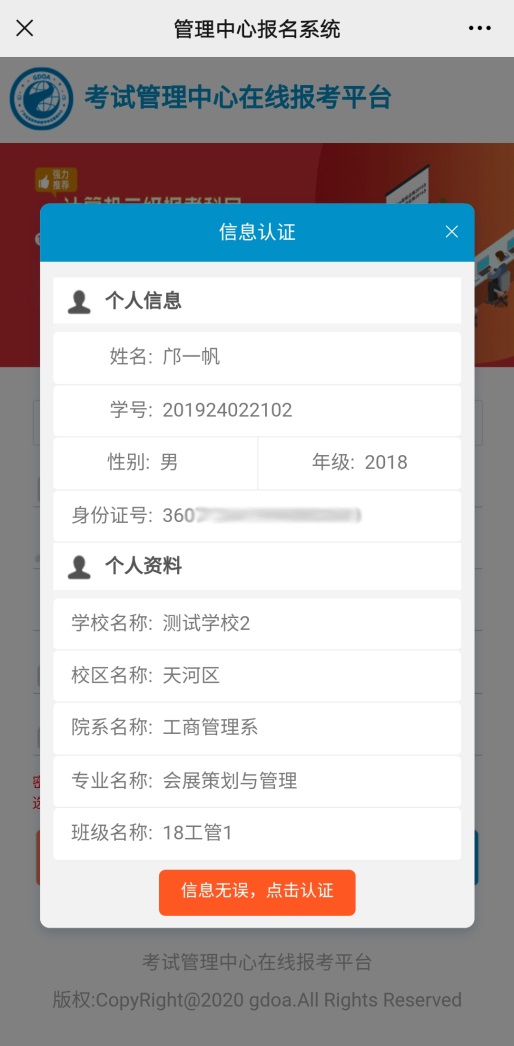 4、查看报考流程首先，请务必仔细浏览整个报考流程，根据报考流程指引完成报名与缴费操作；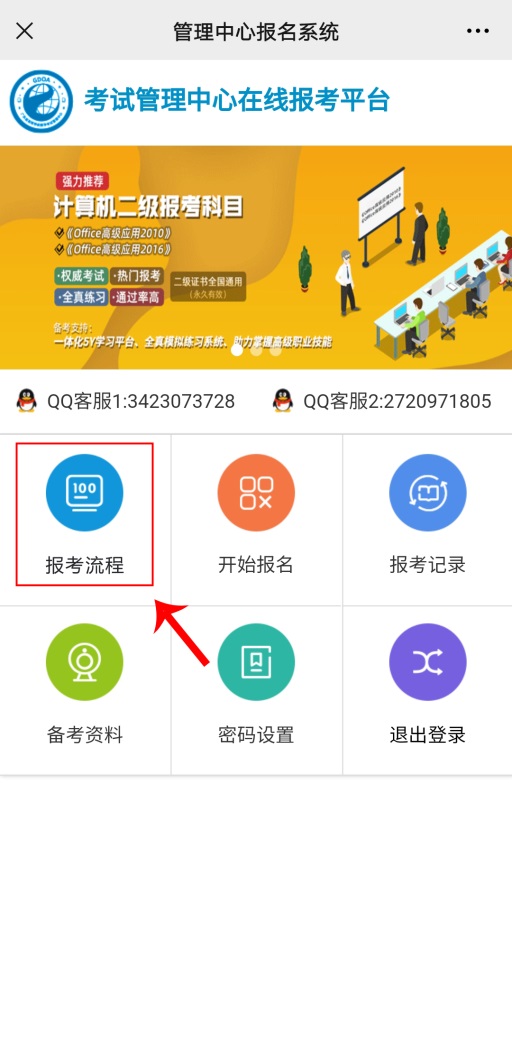 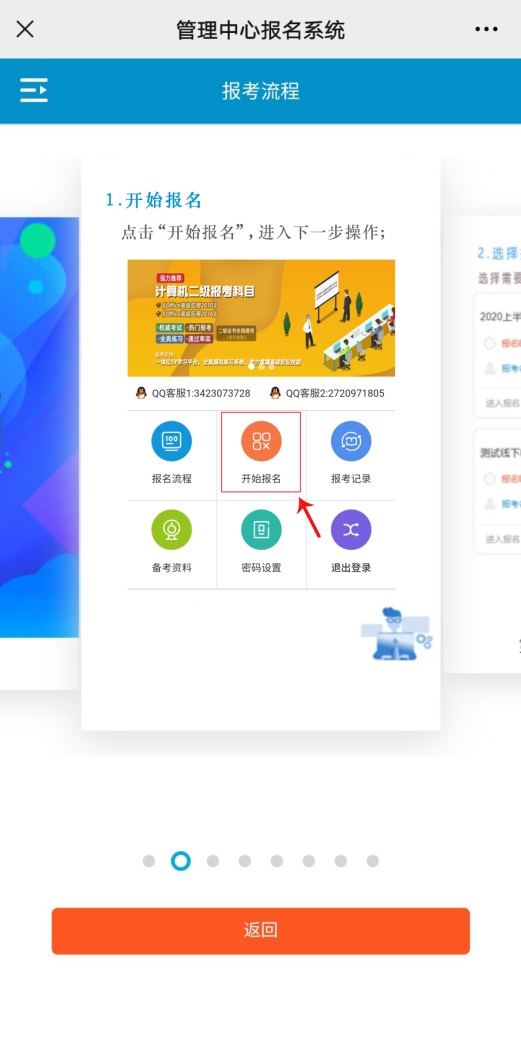 5、选择报考科目类型点击“开始报名”按钮，选择报考的科目类型（例如：2021年上半年计算机水平考试）点击“进入报名”；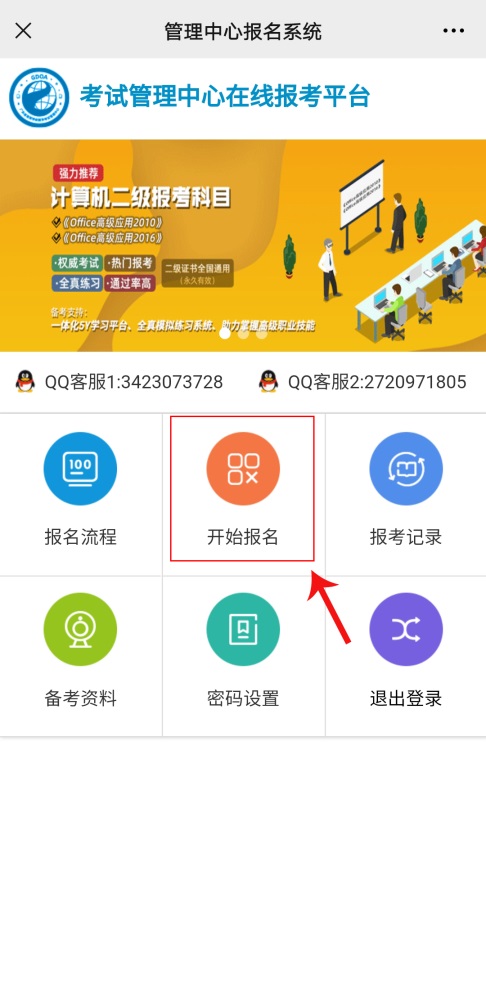 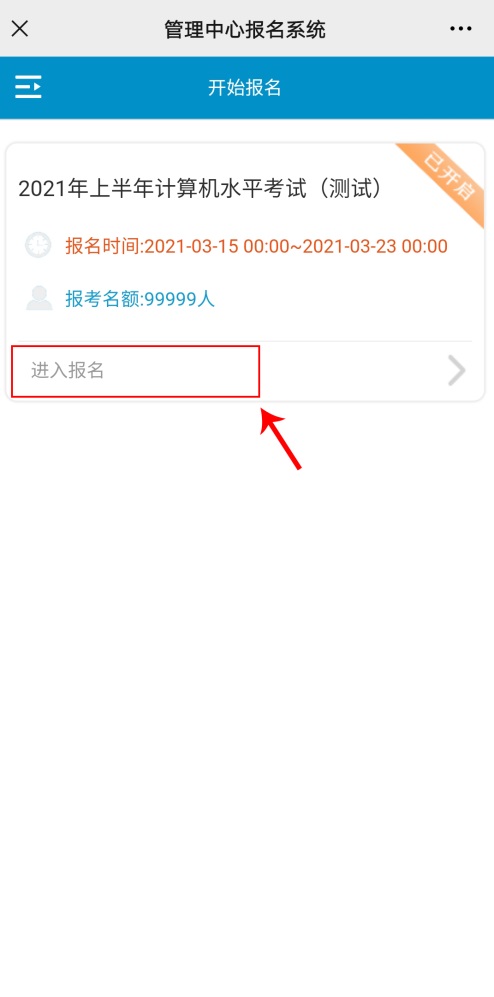 6、阅读报名通知请认真阅读报考通知，点击“下一步”按钮，进入下一步操作；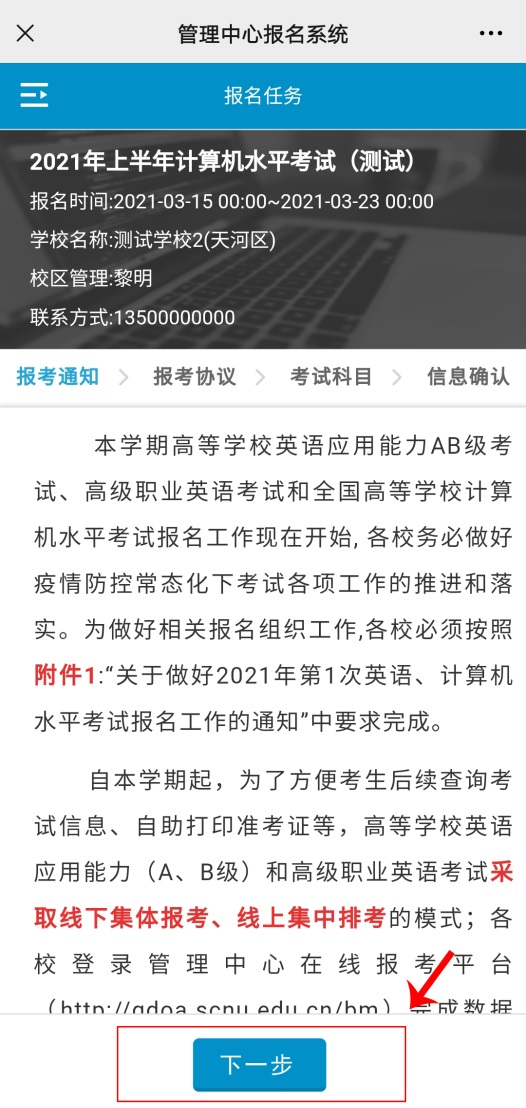 7、阅读报名协议在完成报名缴费操作前，请认真阅读报名协议中的相关内容，确认并同意后，点击“同意并接受，执行下一步”按钮，进入下一步操作；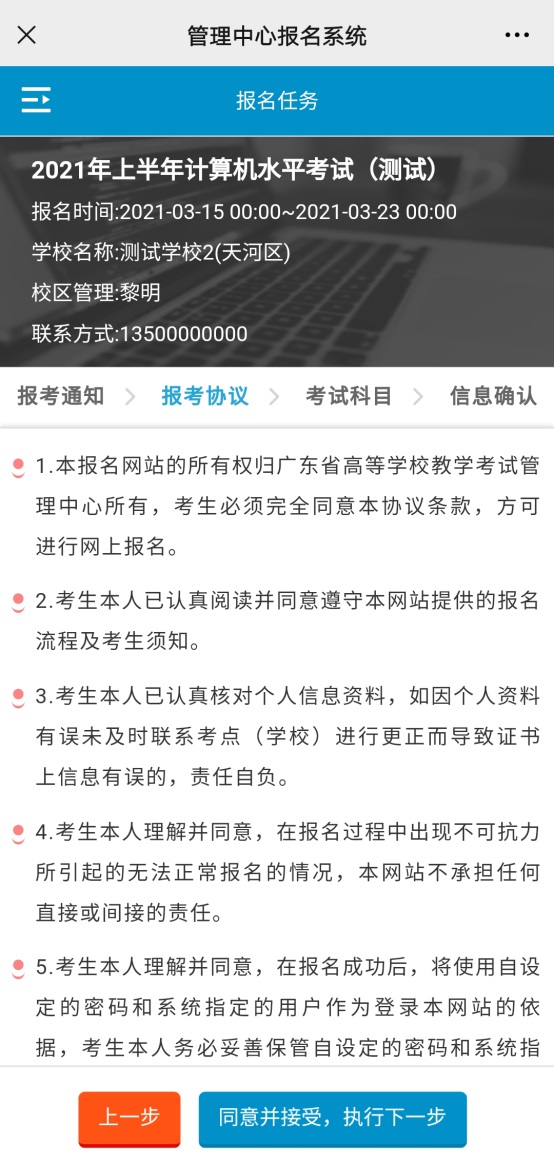 8、选择报考科目选择报考科目时，注意计算机考试科目只能选择不同级别的任意两门进行考试；选择完成后，点击“下一步”；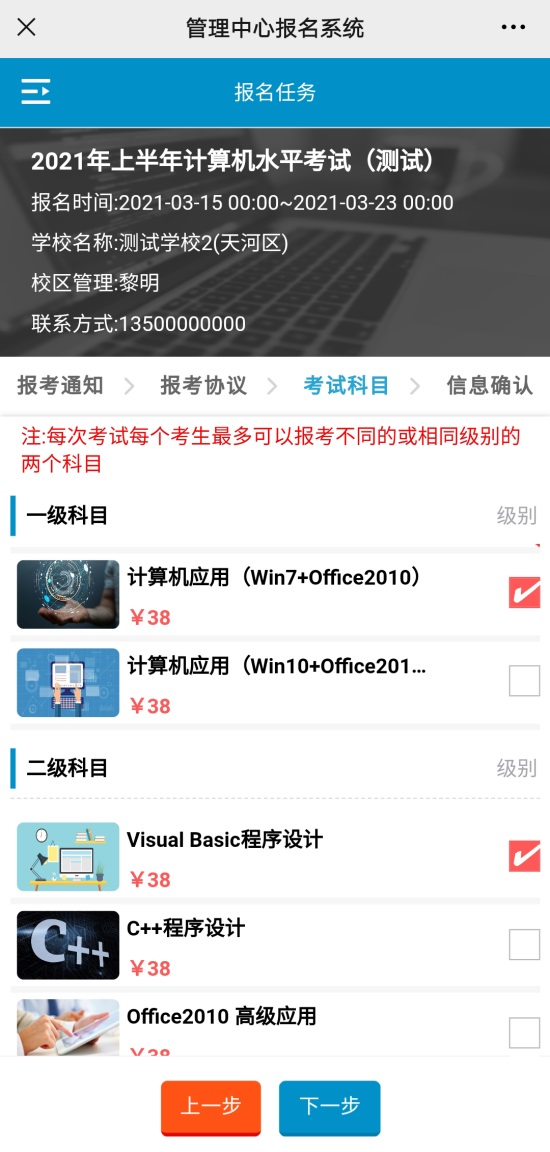 9、确认报考信息请认真确认个人报名信息及报考科目，如需修改报考科目，请点击“上一步”；如确认无误，点击“确认报考科目”按钮进入下一步操作；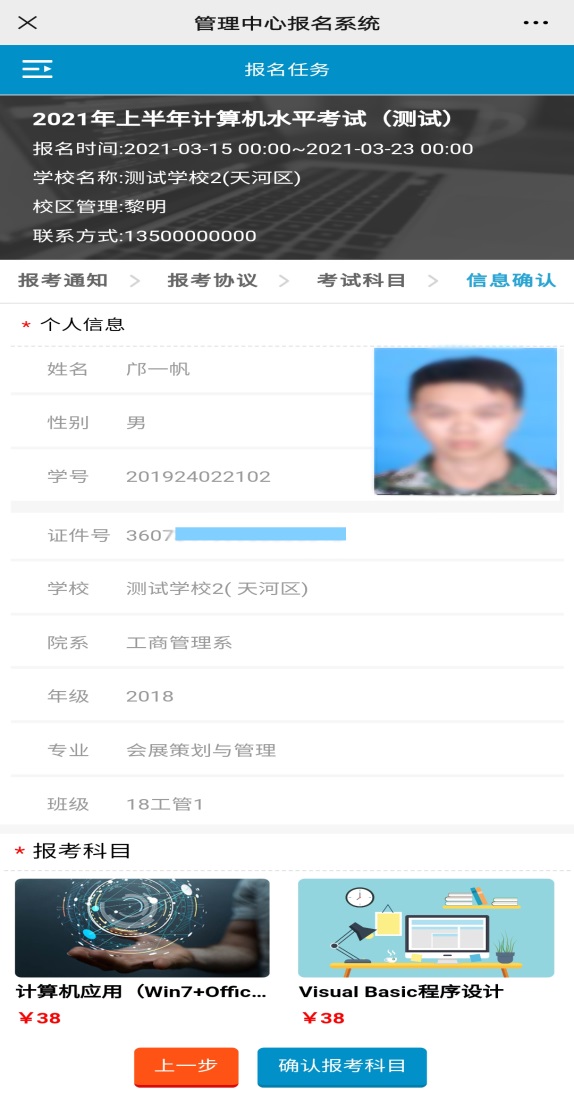 10、缴费报考信息提交成功后，点击“缴费”按钮完成考试报名缴费，一旦“缴费”成功，则无法再次修改报考科目；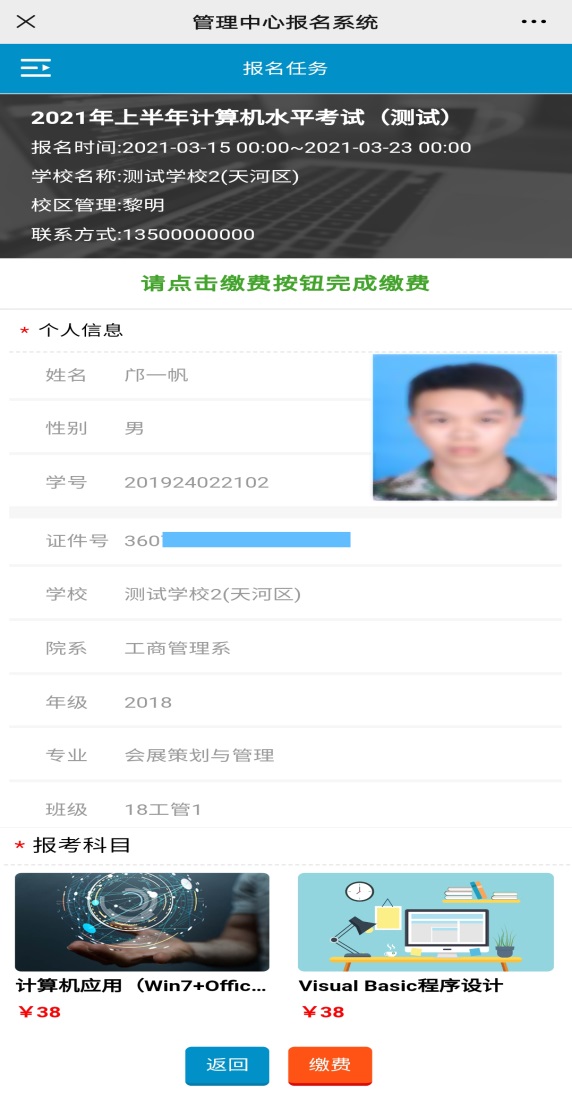 选择缴费方式：选择微信支付或银行卡支付，支付完成后将自动跳转到报名成功界面；如缴费后没有完成自动跳转，请尝试刷新网页或联系QQ客服（3379307636）处理；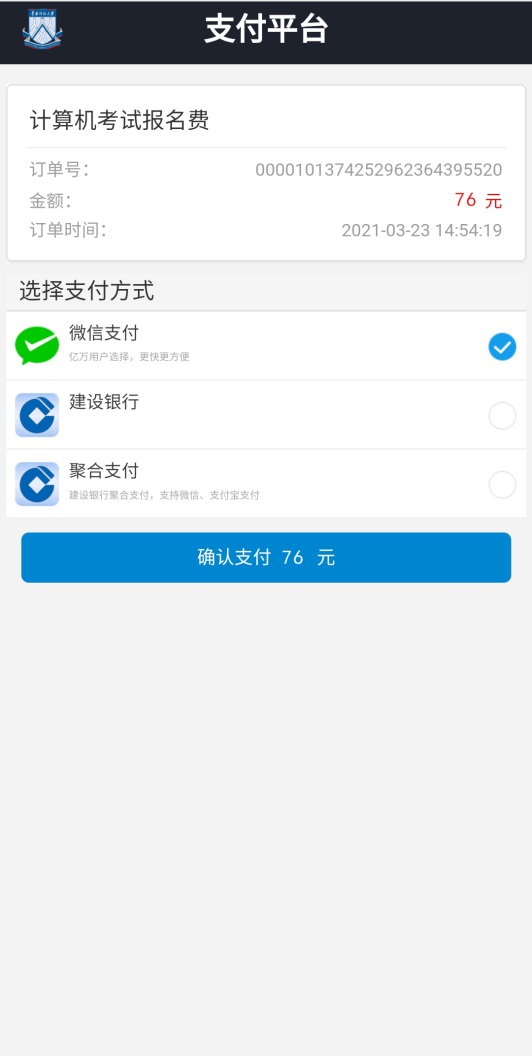 11、查看报考记录报名成功后，进入个人中心，点击“报考记录”，可查看已成功报名的考试科目；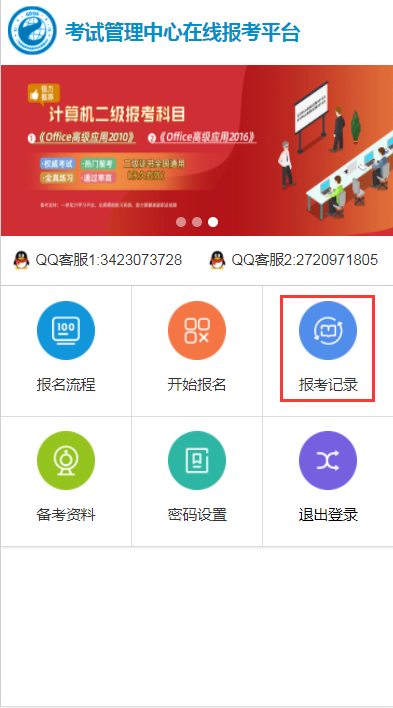 三、打印准考证报考结束后，学校将会向考生公布准考证打印时间；考生可登录报名网站，点击菜单栏中的“打印准考证”栏目，点击对应考试科目中的“详情”按钮进入个人信息详情页；温馨提示：打印准考证操作只支持在电脑端进行操作。点击“生成准考证”后，方可下载打印准考证；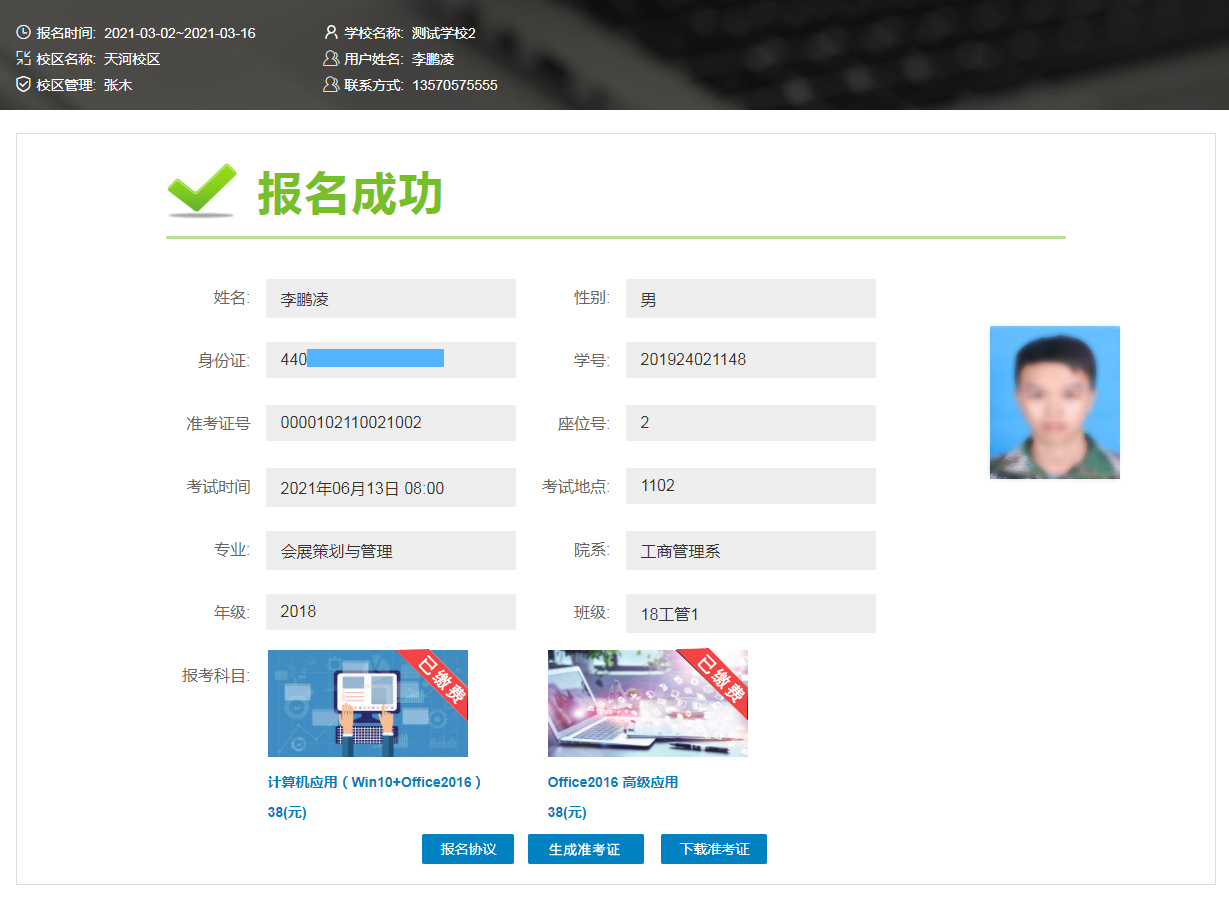 四、修改密码点击“修改密码”栏目，可修改个人用户密码（建议由字母和数字组成，一般不少于6位）；密码必须从字符（a-z，A-Z）、数字（0-9）、符号（~!)#$%^&*()_<>）中选择任意两种进行组合，长度至少为8位，由非纯数字或字母组成；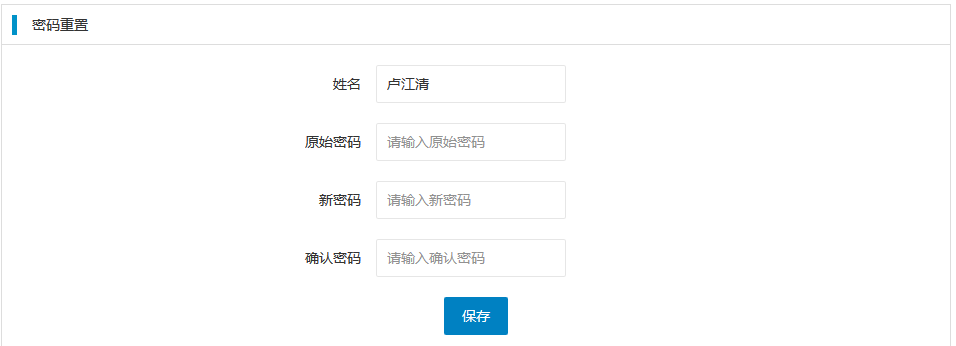 